PİYASA FİYAT ARAŞTIRMASI TUTANAĞIGerçek/Tüzel Kişilerin Fiyat Teklifleri PFA*: Piyasa Fiyat AraştırmasıAlım Yapılması Uygun Görülen Gerçek/Tüzel KişilerPiyasa Fiyat Araştırması Görevlisi / Görevlileri  PİYASA FİYAT ARAŞTIRMA TUTANAĞI FORMUDoküman No PİYASA FİYAT ARAŞTIRMA TUTANAĞI FORMUİlk Yayın Tarihi- PİYASA FİYAT ARAŞTIRMA TUTANAĞI FORMURevizyon Tarihi- PİYASA FİYAT ARAŞTIRMA TUTANAĞI FORMURevizyon No PİYASA FİYAT ARAŞTIRMA TUTANAĞI FORMUSayfa Noİdarenin adı: İDARİ VE MALİ İŞLER DAİRE BAŞKANLIĞI YÜKSEKÖĞRETİM KURUMLARI KAYSERİ ÜNİVERSİTESİDoğrudan Temin Numarası : 21DT………………..MalınAdı: …….. …Malzeme AlımıAlım ve Yetkilendirilen Görevlilere İlişkin Onay Belgesi / Görevlendirme Onay Tarih ve No’su: ……..Malzeme Alımı……..Malzeme Alımı……..Malzeme Alımı……..Malzeme Alımı……..Malzeme Alımı……..Malzeme AlımıKalem BilgileriKalem BilgileriMiktarBirimBirim FiyatTeklif Ettiği FiyatFirma AdıFirma AdıFirma AdıFirma AdıFirma AdıFirma Adı1adet……………….TRY……………….TRY2adet……………….TRY……………….TRYGenel Toplam……………….TRYPFA* da Dikkate Alındı mı?EvetAçıklamaFiyat Teklifi Uygundur.Firma AdıFirma AdıFirma AdıFirma AdıFirma AdıFirma Adı1adet……………….TRY……………….TRY2adet……………….TRY……………….TRYGenel Toplam……………….TRYPFA* da Dikkate Alındı mı?EvetAçıklamaFiyat Teklifi Uygundur.Firma AdıFirma AdıFirma AdıFirma AdıFirma AdıFirma Adı1adet……………….TRY……………….TRY2adet……………….TRY……………….TRYGenel Toplam……………….TRYPFA* da Dikkate Alındı mı?EvetAçıklamaFiyat Teklifi Uygundur.(Mal/Hizmet/Yapım İşi)Gerçek/Tüzel Kişinin AdresiTeklif Ettiği Fiyat………. Malzeme Alımı………. Malzeme Alımı………. Malzeme AlımıFirma Adı……………….TRY4734 sayılı Kamu İhale Kanununun 22 nciMaddesi uyarınca doğrudan temin usulüyle yapılacak alımlara ilişkin yapılan piyasa fiyat araştırmasında gerçek/tüzel kişilerce teklif edilen fiyatlar tarafımca/tarafımızca değerlendirilerek yukarıda adı ve adresleri belirtilen gerçek/tüzel kişilerden alım yapılması uygun görülmüştür……/…./…..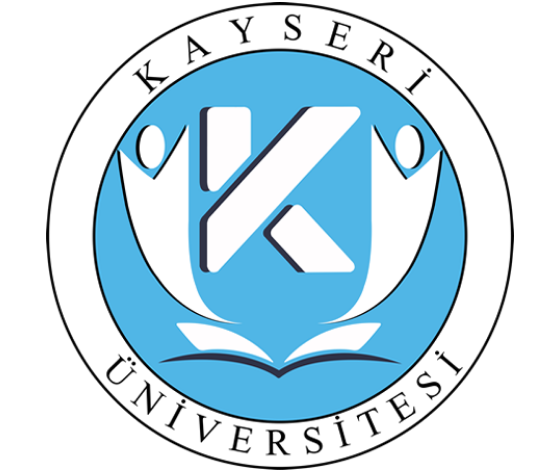 